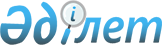 О проведении второго заседания совместной Группы высокого уровня по созданию Единого экономического пространстваРаспоряжение Премьер-Министра Республики Казахстан от 19 марта 2003 года N 35-p      В связи с проведением 21 марта 2003 года в городе Астане второго заседания совместной Группы высокого уровня по созданию Единого экономического пространства (далее - Группа высокого уровня): 

      Министерству иностранных дел Республики Казахстан выделить средства на проживание и питание членов делегаций Республики Беларусь, Российской Федерации и Украины, принимающих участие в заседании Группы высокого уровня, в сумме 1273020 (один миллион двести семьдесят три тысячи двадцать) тенге за счет средств, предусмотренных в республиканском бюджете на 2003 год по программе 042 "Представительские затраты".       Премьер-Министр 
					© 2012. РГП на ПХВ «Институт законодательства и правовой информации Республики Казахстан» Министерства юстиции Республики Казахстан
				